Humanities Knowledge Organiser - Year ¾ - Spring– Geography ThemeClimate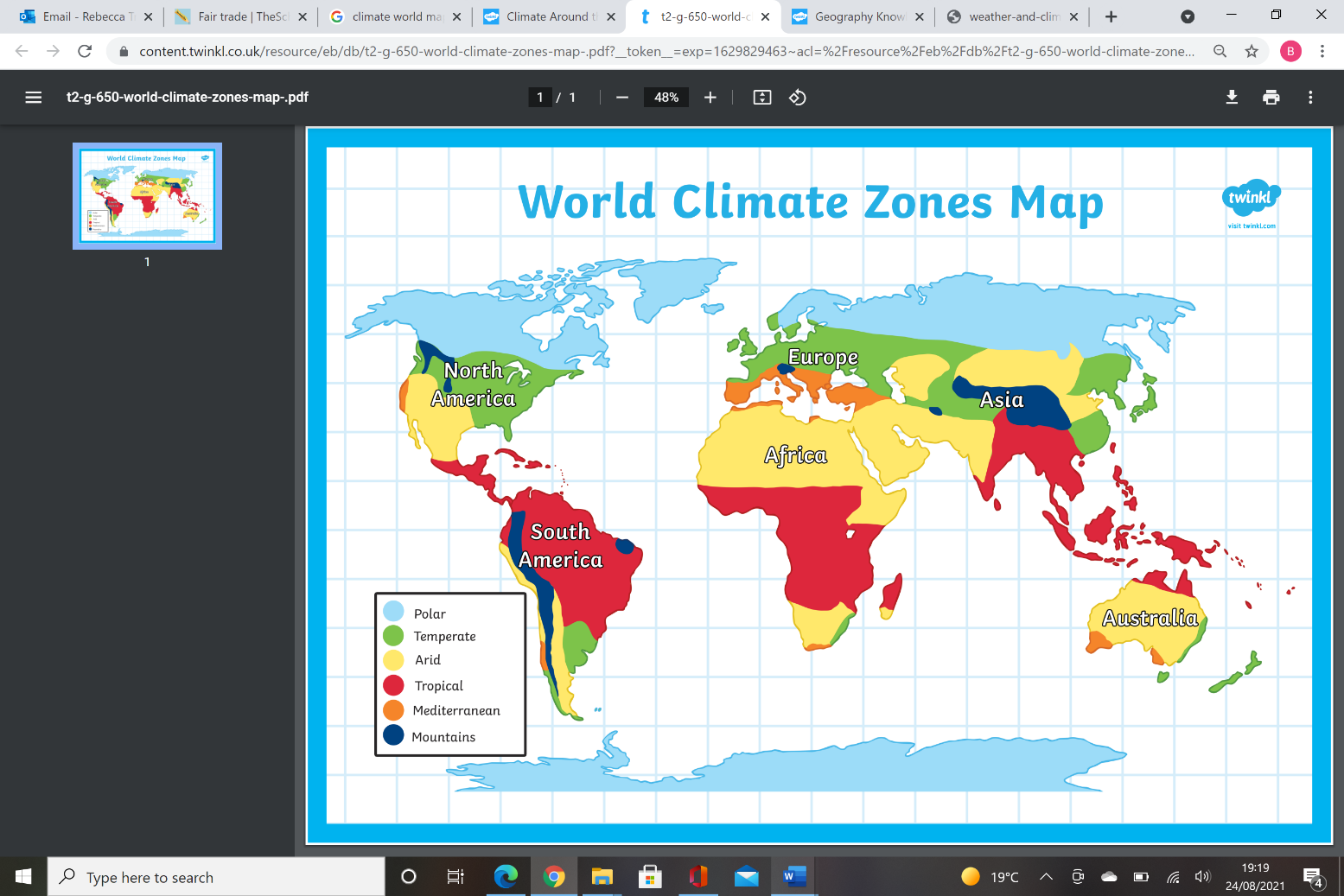 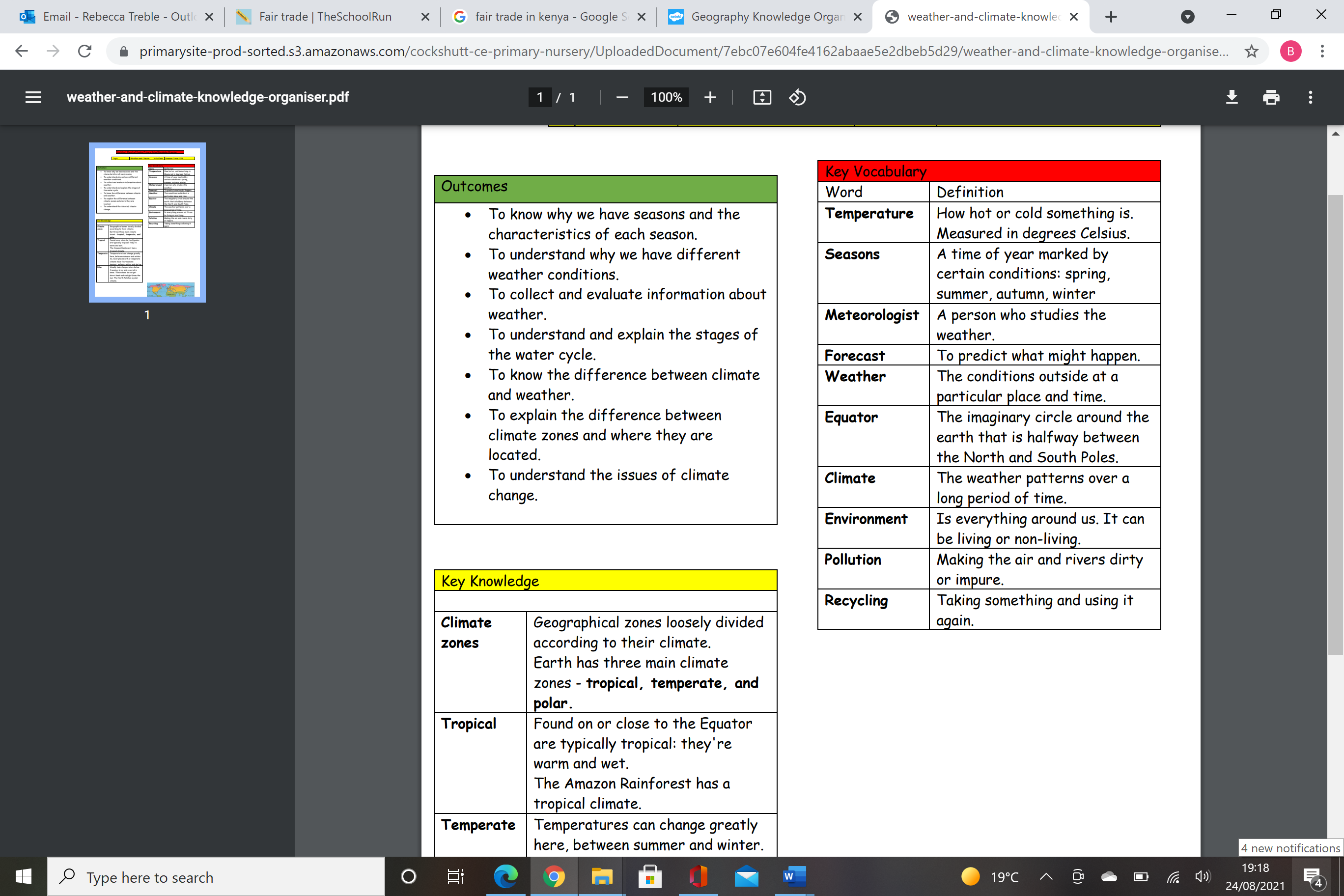 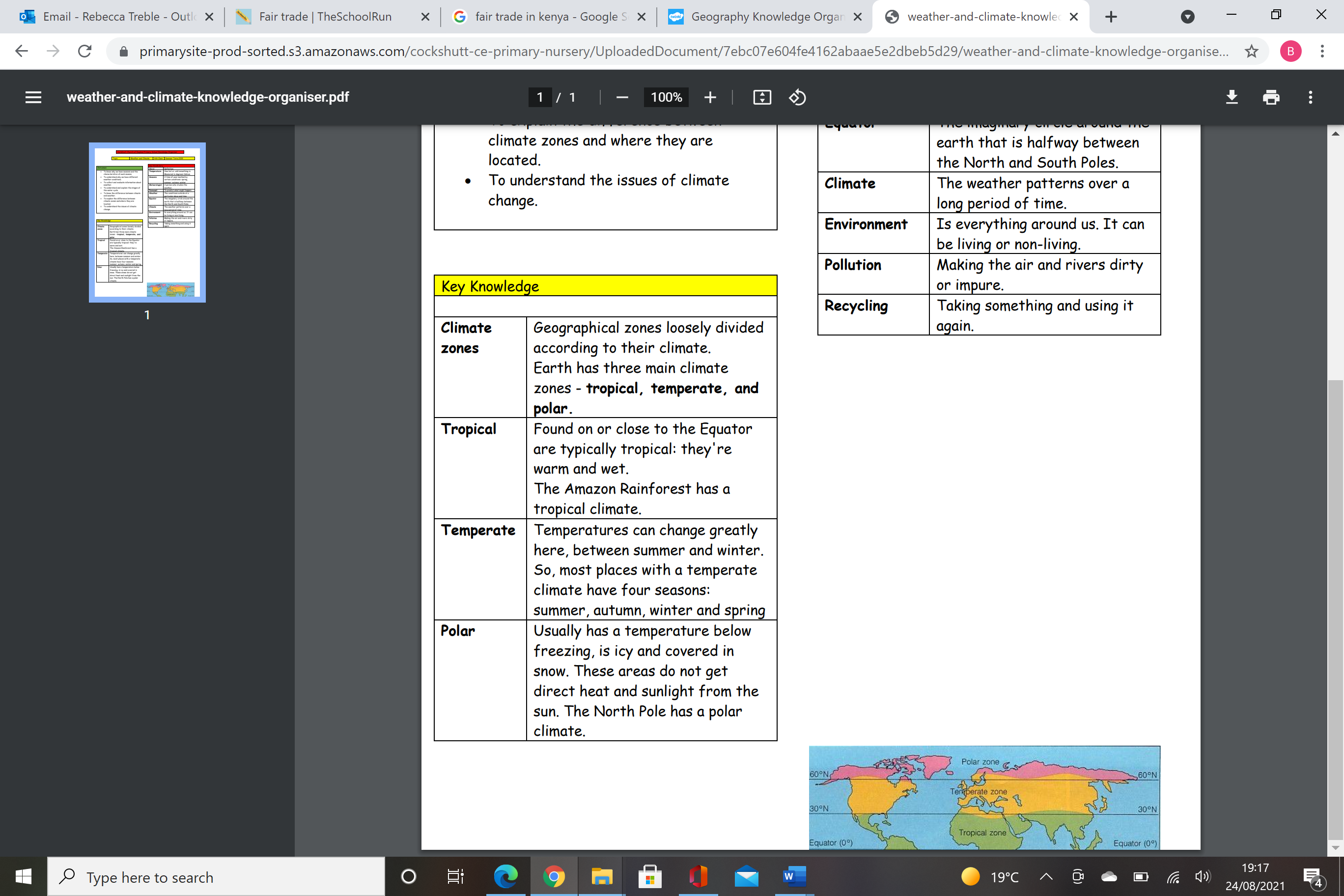 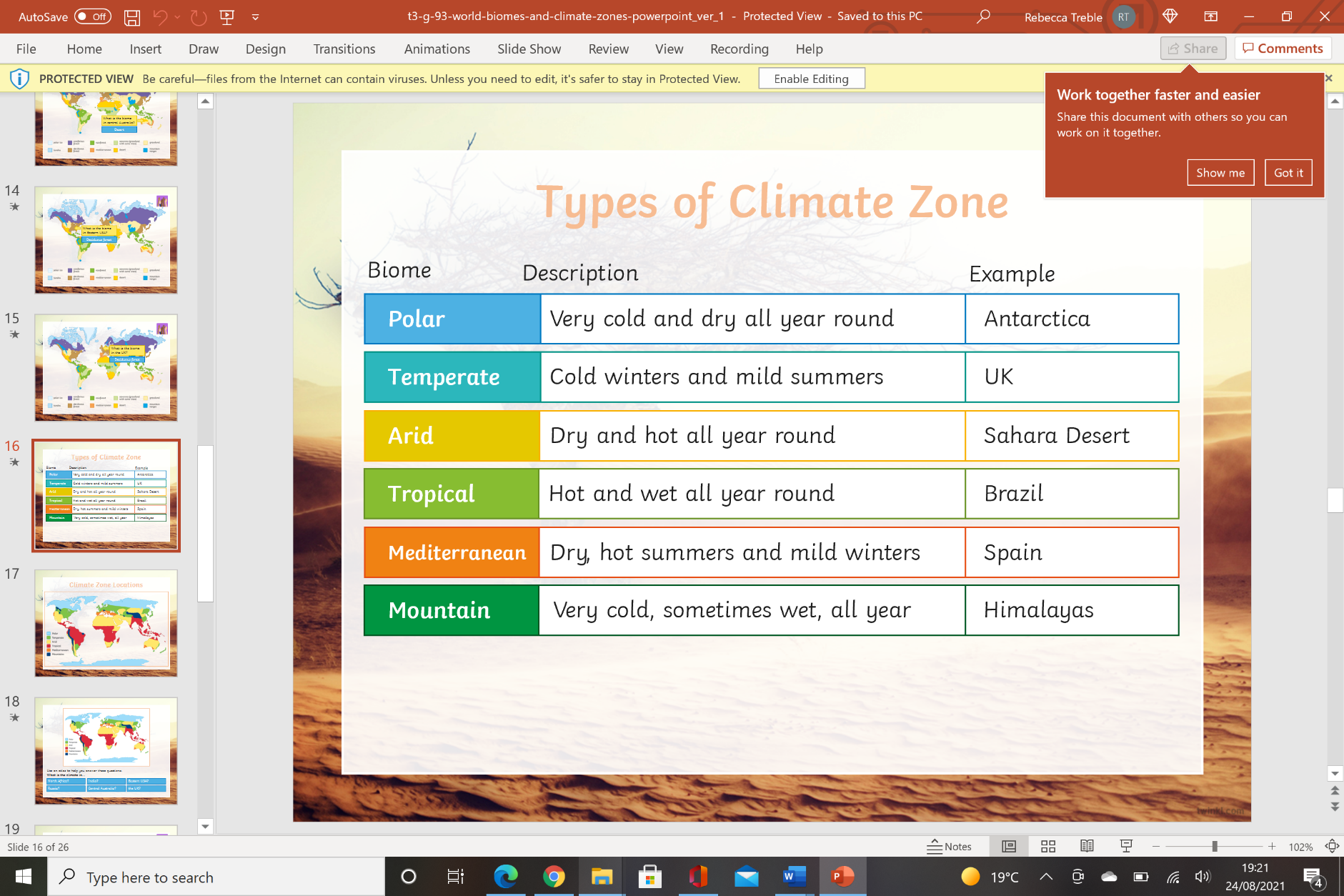 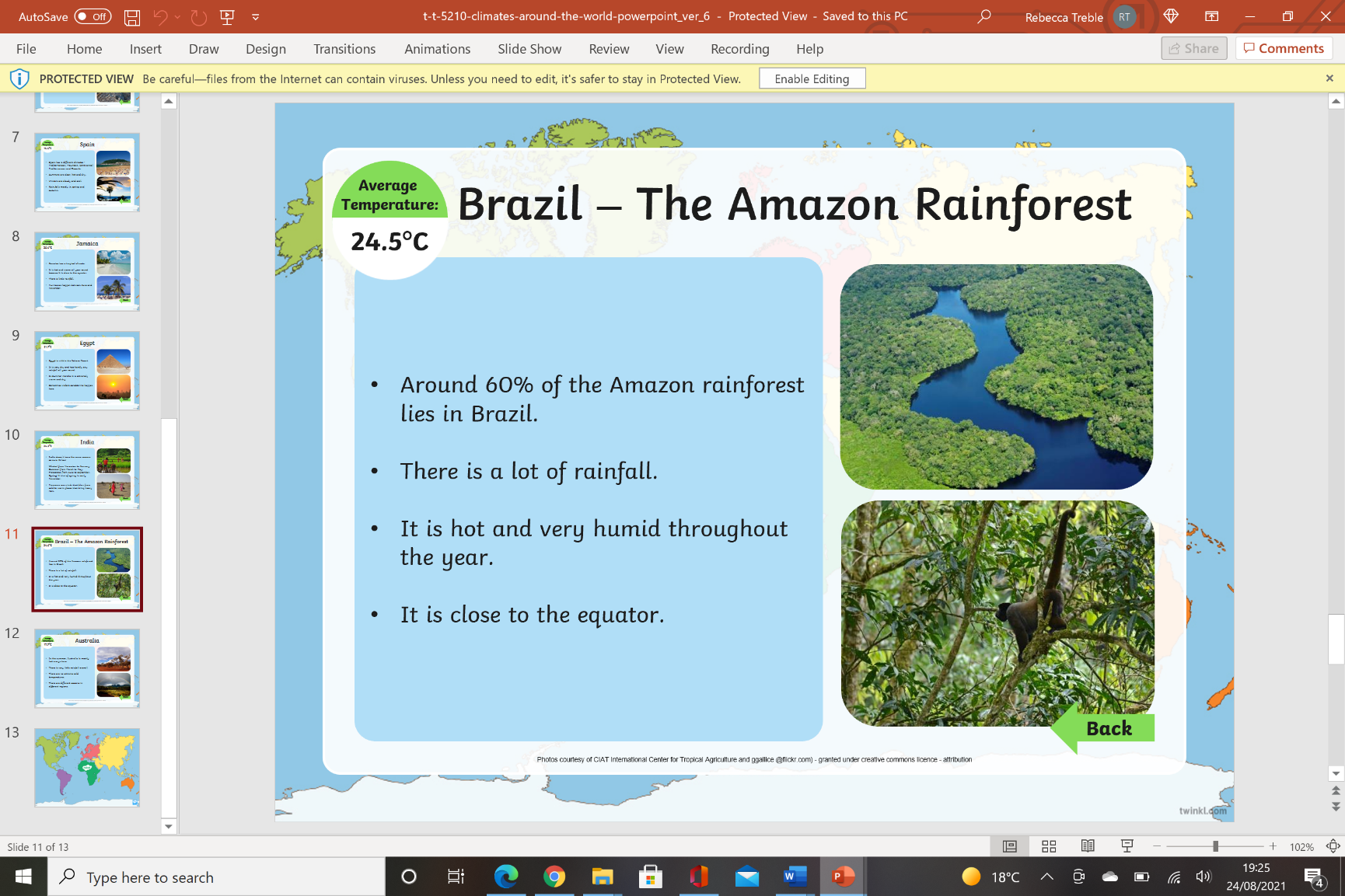 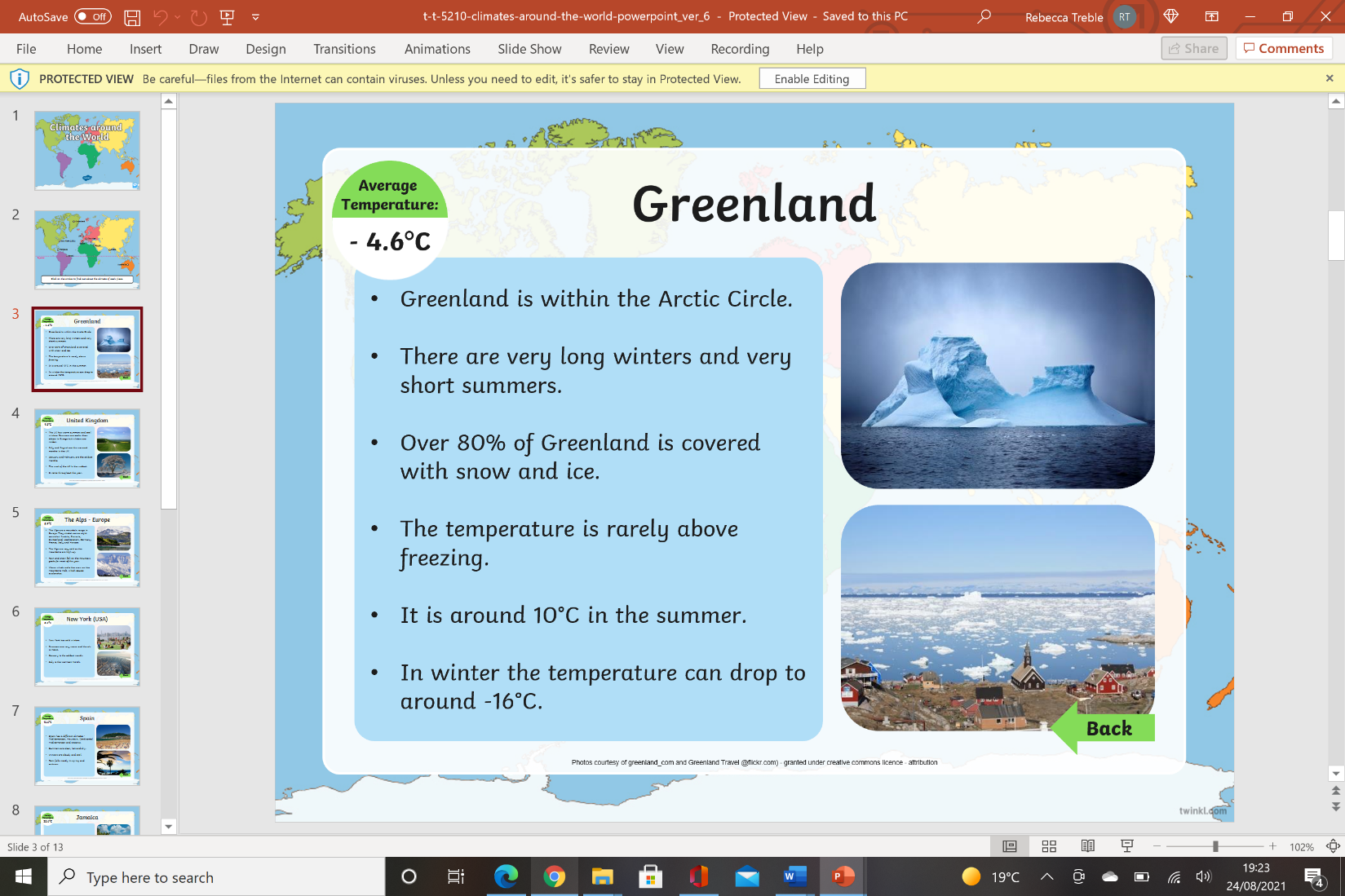 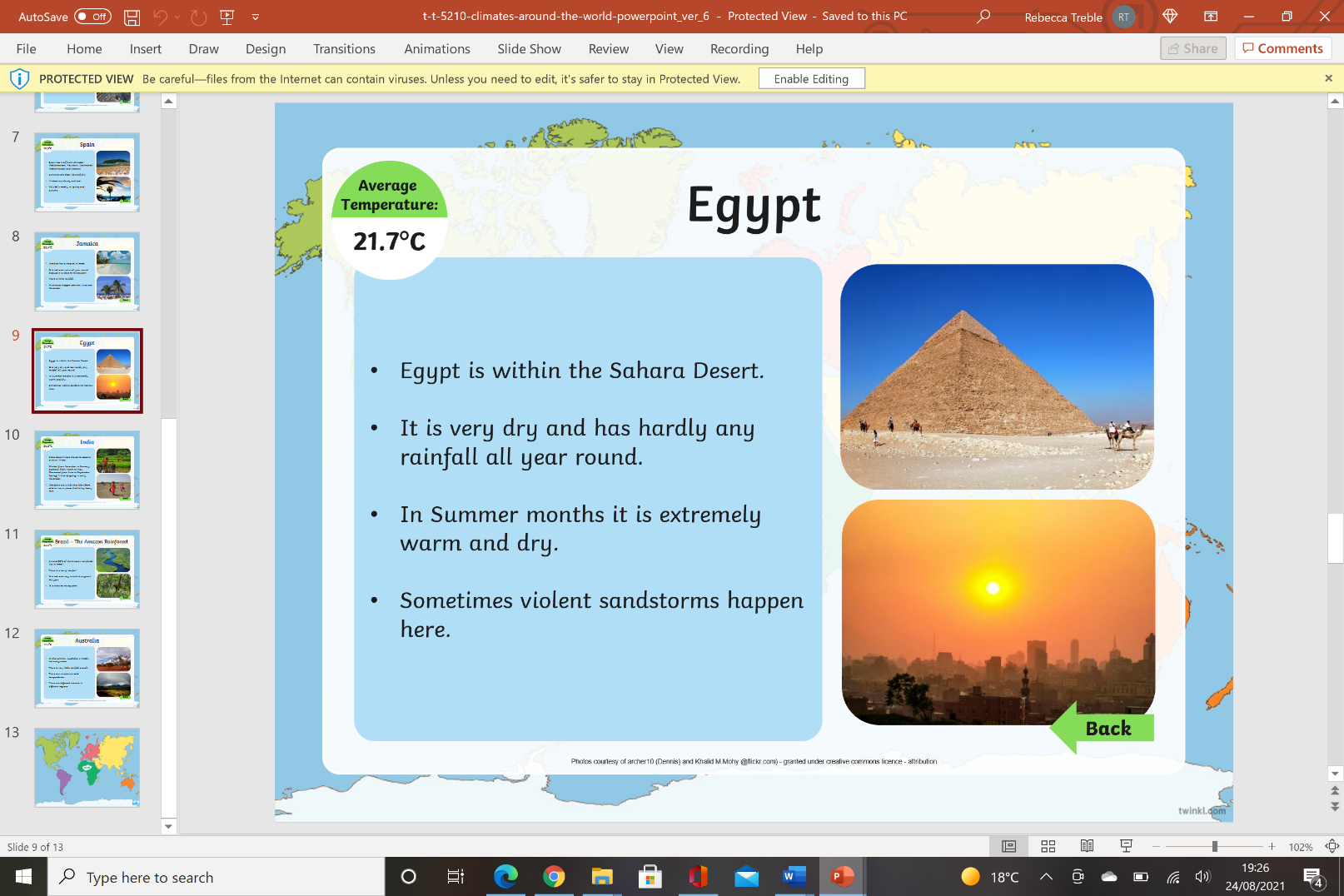 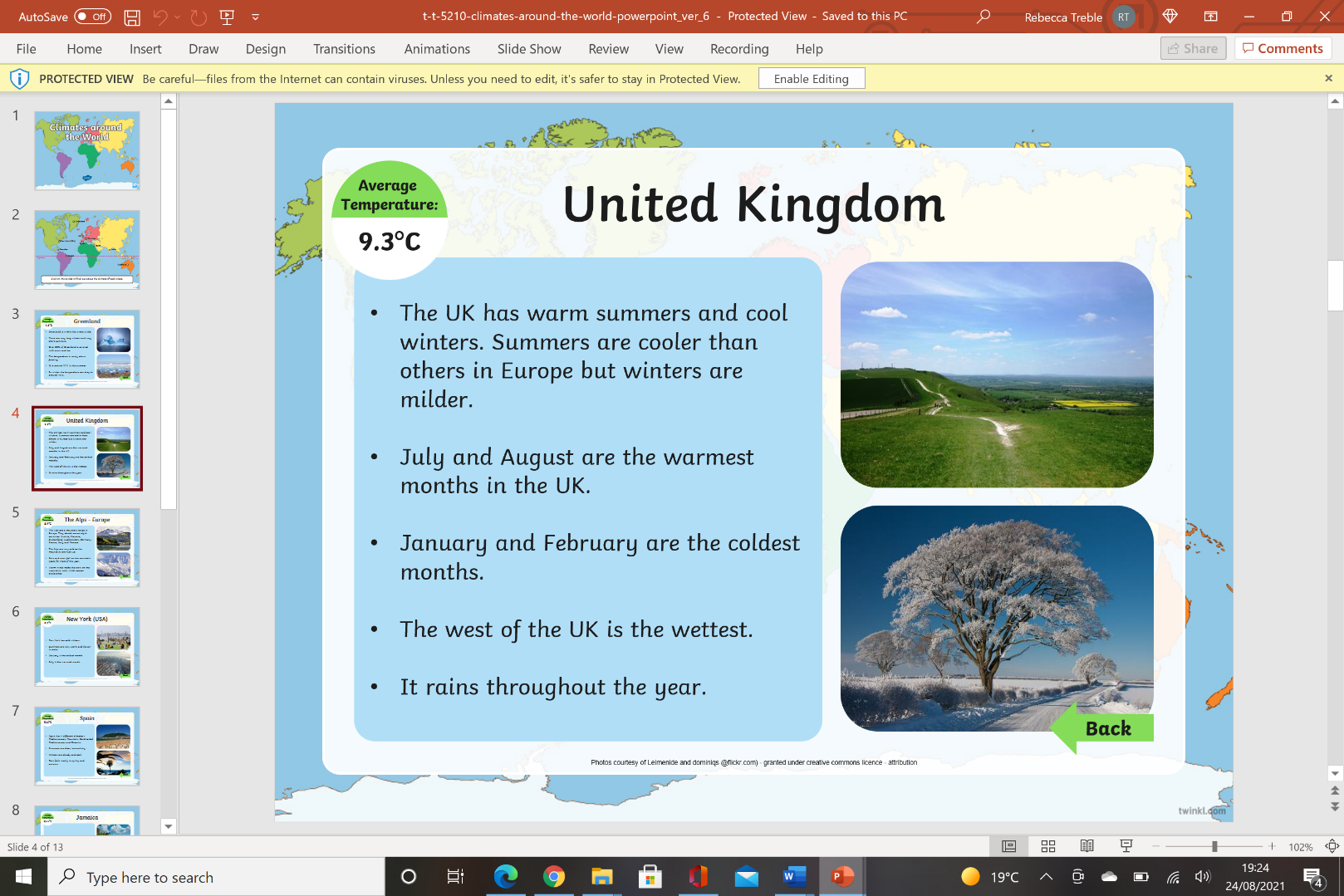 